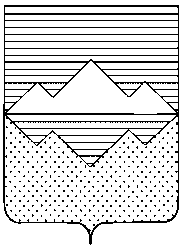 АДМИНИСТРАЦИЯСАТКИНСКОГО МУНИЦИПАЛЬНОГО РАЙОНАЧЕЛЯБИНСКОЙ ОБЛАСТИПОСТАНОВЛЕНИЕОт«27» июля 2018года № 575г. СаткаО внесении изменений в постановление Администрации Саткинского муниципального района от 23.12.2016 №910  В соответствии с Федеральным законом от 13.07.2015 № 220-ФЗ «Об организации регулярных перевозок пассажиров и багажа автомобильным транспортом и городским наземным электрическим транспортом в Российской Федерации и о внесении изменений в отдельные законодательные акты Российской Федерации», во исполнение Закона Челябинской области от 30.12.2015 №293-ЗО «Об организации регулярных перевозок пассажиров и багажа в Челябинской области»ПОСТАНОВЛЯЮ:1. Внести изменения в постановление Администрации Саткинского муниципального района от 23.12.2016 №910: прилагаемую «Шкалу для оценки критериев при сопоставлении заявок участников открытого конкурса на право получения свидетельства об осуществлении перевозок по муниципальным маршрутам регулярных перевозок» читать в новой редакции (прилагается).2. Отделу организационной и контрольной работы Управления делами и организационной работы Администрации Саткинского муниципального района (Корочкина Н.П.) разместить настоящее постановление на официальном сайте Саткинского муниципального района.3. Контроль исполнения настоящего постановления возложить на первого заместителя Главы Саткинского муниципального района  Баранова П.А.4. Настоящее постановления вступает в силу со дня его подписания.Исполняющий обязанностиГлавы Саткинского  муниципального района                                                       П.А. БарановШкала для оценки критериев при сопоставлении заявок участников открытого конкурса на право получения свидетельства об осуществлении перевозок по муниципальным маршрутам регулярных перевозокВ случае если участником конкурса не предоставлены сведения по рассматриваемому критерию оценки заявок или предоставленные сведения не соответствуют требованиям конкурсной документации, то по данному критерию оценки заявки присваивается 0 баллов.1. Оценка по критерию «Количество дорожно-транспортных происшествий, повлекших за собой человеческие жертвы или причинение вреда здоровью граждан и произошедших по вине юридического лица, индивидуального предпринимателя, участников договора простого товарищества или их работников в течение года, предшествующего дате размещения извещения о проведении открытого конкурса на официальном сайте организатора открытого конкурса в информационно-телекоммуникационной сети "Интернет" (далее - дата размещения извещения), в расчете на среднее количество транспортных средств, предусмотренных договорами обязательного страхования гражданской ответственности юридического лица, индивидуального предпринимателя, участников договора простого товарищества за причинение вреда жизни, здоровью, имуществу пассажиров (далее - договоры обязательного страхования гражданской ответственности), действовавшими в течение года, предшествующего дате размещения извещения».Балл по критерию 1 определяется из следующей таблицы:2. Оценка по критерию «Опыт осуществления регулярных перевозок юридическим лицом, индивидуальным предпринимателем или участниками договора простого товарищества, который подтвержден сведениями об исполненных государственных или муниципальных контрактах либо нотариально заверенными копиями свидетельств об осуществлении перевозок по маршруту регулярных перевозок, заключенных с органами исполнительной власти субъектов Российской Федерации или органами местного самоуправления договоров, предусматривающих осуществление перевозок по маршрутам регулярных перевозок, или иных документов, предусмотренных нормативными правовыми актами субъектов Российской Федерации, муниципальными нормативными правовыми актами».Балл по критерию 2 определяется из следующей таблицы:3. Оценка по критерию «Влияющие на качество перевозок характеристики транспортных средств, предлагаемых юридическим лицом, индивидуальным предпринимателем или участниками договора простого товарищества для осуществления регулярных перевозок»При этом под подкритериями по критерию «Влияющие на качество перевозок характеристики транспортных средств, предлагаемых юридическим лицом, индивидуальным предпринимателем или участниками договора простого товарищества для осуществления регулярных перевозок» понимаются:3.1. Подкритерий 1. Оценка транспортных средств (далее - ТС), предлагаемых юридическим лицом, индивидуальным предпринимателем или участниками договора простого товарищества для осуществления регулярных перевозок, на принадлежность к экологическим классам (далее – ЭК). Балл по подкритерию 1 критерия 3 при принадлежности всех транспортных средств одному классу определяется из следующей таблицы:При предоставлении ТС различных экологических классов балл участника конкурса по подкритерию 1 критерия 3 осуществляется по следующей формуле:,где ТС с ЭК Евро-n – количество предлагаемых транспортных средств, принадлежащих определенному экологическому классу;NЗ – количество необходимых транспортных средств согласно конкурсной документации.3.2. Подкритерий 2. Оценка ТС, предлагаемых юридическим лицом, индивидуальным предпринимателем или участниками договора простого товарищества для осуществления регулярных перевозок, на принадлежность ТС классам A, I, II.К классу А относятся ТС вместимостью не более 22 мест с наличием мест для сидения, а также технической возможностью перевозки стоящих пассажиров.К классу I относятся ТС вместимостью более 22 мест с предусмотренными зонами для стоящих пассажиров, обеспечивающими возможность пассажирообмена.К классу II относятся ТС вместимостью более 22 мест, в которых может предусматриваться перевозка стоящих пассажиров, находящихся в проходах и (или) зонах, не превосходящих по своей площади пространства, необходимого для размещения двух двойных сидений. Балл по подкритерию 2 критерия 3 определяется из следующей таблицы:Доля предлагаемых транспортных средств, принадлежащих классам A, I, II, определяется по следующей формуле:,где NA,I,II – количество предлагаемых транспортных средств, принадлежащих классам A, I, II;NЗ – количество необходимых транспортных средств согласно конкурсной документации.3.3. Подкритерий 3. Выделение в ТС, предлагаемых юридическим лицом, индивидуальным предпринимателем или участниками договора простого товарищества для осуществления регулярных перевозок, мест для пассажиров с детьми и инвалидов (согласно ГОСТ Р 51090-97).Балл по подкритерию 3 критерия 3 определяется из следующей таблицы:Доля предлагаемых транспортных средств с выделенными местами для пассажиров с детьми и инвалидов (согласно ГОСТ Р 51090-97) определяется по следующей формуле:, где NМ – количество предлагаемых транспортных средств с выделенными местами для пассажиров с детьми и инвалидов (согласно ГОСТ Р 51090-97);NЗ – количество необходимых транспортных средств согласно конкурсной документации.3.4. Подкритерий 4. Наличие в ТС, предлагаемых юридическим лицом, индивидуальным предпринимателем или участниками договора простого товарищества для осуществления регулярных перевозок, пандусов (рамп или устройств для подъема (опускания) инвалида в кресле-коляске в (из) автобус (а) согласно ГОСТ 50844-95).Балл по подкритерию 4 критерия 3 определяется из следующей таблицы:Доля предлагаемых транспортных средств, оборудованных пандусами (рампами или устройствами для подъема (опускания) инвалида в кресле-коляске в (из) автобус (а) согласно ГОСТ 50844-95), определяется по следующей формуле:, где NП – количество предлагаемых транспортных средств, оборудованных пандусами (рампами или устройствами для подъема (опускания) инвалида в кресле-коляске в (из) автобус (а) согласно ГОСТ 50844-95);NЗ – количество необходимых транспортных средств согласно конкурсной документации.3.5. Подкритерий 5. Наличие в ТС, предлагаемых юридическим лицом, индивидуальным предпринимателем или участниками договора простого товарищества для осуществления регулярных перевозок, кнопок вызова водителя (согласно ГОСТ 50844-95).Балл по подкритерию 5 критерия 3 определяется из следующей таблицы:Доля предлагаемых транспортных средств, оборудованных кнопками вызова водителя (согласно ГОСТ 50844-95), определяется по следующей формуле:, где NК – количество предлагаемых транспортных средств, оборудованных кнопками вызова водителя (согласно ГОСТ 50844-95);NЗ – количество необходимых транспортных средств согласно конкурсной документации.3.6. Подкритерий 6. Наличие среди ТС, предлагаемых юридическим лицом, индивидуальным предпринимателем или участниками договора простого товарищества для осуществления регулярных перевозок, низкопольных и полунизкопольных транспортных средств (согласно ГОСТ Р 51090-97).Балл по подкритерию 6 критерия 3 определяется из следующей таблицы:Доля предлагаемых низкопольных и полунизкопольных (согласно                        ГОСТ Р 51090-97) транспортных средств определяется по следующей формуле:, где NН – количество предлагаемых низкопольных и полунизкопольных (согласно ГОСТ Р 51090-97) транспортных средств;NЗ – количество необходимых транспортных средств согласно конкурсной документации.3.7. Подкритерий 7. Наличие среди ТС, предлагаемых юридическим лицом, индивидуальным предпринимателем или участниками договора простого товарищества для осуществления регулярных перевозок, транспортных средств, использующих природный газ в качестве моторного топлива.Балл по подкритерию 7 критерия 3 определяется из следующей таблицы:Доля транспортных средств, использующих природный газ в качестве моторного топлива, определяется по следующей формуле:, где NТГ – количество предлагаемых транспортных средств, использующих природный газ в качестве моторного топлива;NЗ – количество необходимых транспортных средств согласно конкурсной документации.3.8. Подкритерий 8. Наличие среди ТС, предлагаемых юридическим лицом, индивидуальным предпринимателем или участниками договора простого товарищества для осуществления регулярных перевозок, транспортных средств, оснащённых аппаратурой спутниковой навигации ГЛОНАСС или ГЛОНАСС/GPS.Балл по подкритерию 8 критерия 3 определяется из следующей таблицы:Доля транспортных средств, оснащённых аппаратурой спутниковой навигации ГЛОНАСС или ГЛОНАСС/GPS, определяется по следующей формуле: , где NГл – количество предлагаемых транспортных средств, оснащённых аппаратурой спутниковой навигации ГЛОНАСС или ГЛОНАСС/GPS;NЗ – количество необходимых транспортных средств согласно конкурсной документации.3.9. Подкритерий 9. Наличие среди ТС, предлагаемых юридическим лицом, индивидуальным предпринимателем или участниками договора простого товарищества для осуществления регулярных перевозок, транспортных средств, оснащённых кондиционером либо вентиляцией. Балл по подкритерию 9 критерия 3 определяется из следующей таблицы:Доля транспортных средств, оснащённых кондиционером либо вентиляцией, определяется по следующей формуле:, где NКон – количество предлагаемых транспортных средств, оснащенных кондиционером либо вентиляцией;NЗ – количество необходимых транспортных средств согласно конкурсной документации.4. Оценка по критерию «Максимальный срок эксплуатации транспортных средств, предлагаемых юридическим лицом, индивидуальным предпринимателем или участниками договора простого товарищества для осуществления регулярных перевозок в течение срока действия свидетельства об осуществлении перевозок по маршруту регулярных перевозок».Балл по критерию 4 определяется из следующей таблицы:В случае, если заявкам нескольких участников открытого конкурса присвоен первый номер, победителем открытого конкурса признается тот участник открытого конкурса, заявка которого получила высшую оценку по сумме критериев, указанных в пунктах 1 и 2. Если высшую оценку по сумме указанных критериев получили несколько этих заявок, победителем открытого конкурса признается тот участник открытого конкурса, заявке которого соответствует лучшее значение критерия, указанного в пункте 4, а при отсутствии такого участника - участник открытого конкурса, заявке которого соответствует лучшее значение критерия, указанного в пункте 3.Перечень документов, на основании которых оцениваются участники конкурса, устанавливается конкурсной документацией открытого конкурса на право получения свидетельства об осуществлении перевозок по муниципальным маршрутам регулярных перевозок.УТВЕРЖДЕНАпостановлением Администрации Саткинского муниципального районаот «27» июля 2018 года № 575№ п/пКритерии оценки заявокМаксимальное количество баллов1231.Количество дорожно-транспортных происшествий, повлекших за собой человеческие жертвы или причинение вреда здоровью граждан и произошедших по вине юридического лица, индивидуального предпринимателя, участников договора простого товарищества или их работников в течение года, предшествующего дате размещения извещения о проведении открытого конкурса на официальном сайте организатора открытого конкурса в информационно-телекоммуникационной сети "Интернет" (далее - дата размещения извещения), в расчете на среднее количество транспортных средств, предусмотренных договорами обязательного страхования гражданской ответственности юридического лица, индивидуального предпринимателя, участников договора простого товарищества за причинение вреда жизни, здоровью, имуществу пассажиров (далее - договоры обязательного страхования гражданской ответственности), действовавшими в течение года, предшествующего дате размещения извещения102.Опыт осуществления регулярных перевозок юридическим лицом, индивидуальным предпринимателем или участниками договора простого товарищества, который подтвержден сведениями об исполненных государственных или муниципальных контрактах либо нотариально заверенными копиями свидетельств об осуществлении перевозок по маршруту регулярных перевозок, заключенных с органами исполнительной власти субъектов Российской Федерации или органами местного самоуправления договоров, предусматривающих осуществление перевозок по маршрутам регулярных перевозок, или иных документов, предусмотренных нормативными правовыми актами субъектов Российской Федерации, муниципальными нормативными правовыми актами. 303.Влияющие на качество перевозок характеристики транспортных средств, предлагаемых юридическим лицом, индивидуальным предпринимателем или участниками договора простого товарищества для осуществления регулярных перевозок304.Максимальный срок эксплуатации транспортных средств, предлагаемых юридическим лицом, индивидуальным предпринимателем или участниками договора простого товарищества для осуществления регулярных перевозок в течение срока действия свидетельства об осуществлении перевозок по маршруту регулярных перевозок30№ п/пКоличество транспортных средств, имевшихся в распоряжении юридического лица, индивидуального предпринимателя или участников договора простого товариществаОтсутствие совершенных дорожно-транспортных происшествий, повлекших за собой человеческие жертвы или причинение вреда здоровью граждан и произошедших по вине юридического лица, индивидуального предпринимателя, участников договора простого товарищества или их работников в течение года, предшествующего дате проведения открытого конкурсаНаличие совершенных дорожно-транспортных происшествий, повлекших за собой человеческие жертвы или причинение вреда здоровью граждан и произошедших по вине юридического лица, индивидуального предпринимателя, участников договора простого товарищества или их работников в течение года, предшествующего дате проведения открытого конкурса№ п/пКоличество транспортных средств, имевшихся в распоряжении юридического лица, индивидуального предпринимателя или участников договора простого товариществабаллбалл1.1-10502.10-20703.20 и более100№п/пОпыт работы участников (в полных годах)Количество баллов1.До 6 месяцев включительно02.Свыше  6 месяцев до 1 года включительно53.Свыше 1 года до 2 лет включительно104.Свыше 2 лет до 4 лет включительно205.Свыше 4 лет30№п/пЭкологический класс предлагаемых транспортных средствКоличество баллов1.Класс ниже второго либо отсутствует02.Второй класс, третий класс (Евро-2, Евро-3)23.Четвертый класс (Евро-4)44.Пятый класс (Евро-5) и выше6№п/пДоля предлагаемых транспортных средств, принадлежащих классам A, I, IIКоличество баллов1.002.Свыше 0 до 50 % включительно13.Свыше 50 % до 100 % включительно2№п/пДоля предлагаемых транспортных средств с выделенными местами для пассажиров с детьми и инвалидов (согласно ГОСТ Р 51090-97)Количество баллов1.002.Свыше 0 до 50 % включительно13.Свыше 50 % до 100 % включительно2№п/пДоля предлагаемых транспортных средств, оборудованных пандусами (рампами или устройствами для подъема (опускания) инвалида в кресле-коляске в (из) автобус (а) согласно    ГОСТ 50844-95)Количество баллов1.002.Свыше 0 до 50 % включительно13.Свыше 50 % до 100 % включительно2№п/пДоля предлагаемых транспортных средств, оборудованных кнопками вызова водителя (согласно ГОСТ 50844-95)Количество баллов1.002.Свыше 0 до 50 % включительно13.Свыше 50 % до 100 % включительно2№п/пДоля предлагаемых низкопольных и полунизкопольных (согласно ГОСТ                          Р 51090-97) транспортных средствКоличество баллов1.002.Свыше 0 до 20 % включительно13.Свыше 20 % до 40 % включительно24.Свыше 40 % до 60 % включительно35.Свыше 60 % до 80 % включительно46.Свыше 80 % до 100 % включительно5№п/пДоля предлагаемых транспортных средств, использующих природный газ в качестве моторного топливаКоличество баллов1.002.Свыше 0 до 20 % включительно13.Свыше 20 % до 50 % включительно24.Свыше 50 % до 70 % включительно35.Свыше 70 % до 100 % включительно4№п/пДоля предлагаемых транспортных средств, оснащённых аппаратурой спутниковой навигации ГЛОНАСС или ГЛОНАСС/GPSКоличество баллов1.002.Свыше 0 до 30 % включительно13.Свыше 30 % до 60 % включительно24.Свыше 60 % до 100 % включительно3№п/пДоля предлагаемых транспортных средств, оснащённых кондиционеромКоличество баллов1.002.Свыше 0 до 25 % включительно13.Свыше 25 % до 50 % включительно24.Свыше 50 % до 75 % включительно35.Свыше 75 % до 100 % включительно4№п/пМаксимальный срок эксплуатации транспортных средств, предлагаемых юридическим лицом, индивидуальным предпринимателем или участниками договора простого товарищества для осуществления регулярных перевозок, в течение срока действия свидетельства об осуществлении перевозок по маршруту регулярных перевозокКоличество баллов1.До 1 года включительно302.Свыше 1 года до 3 лет включительно153.Свыше  3 лет года до 5 лет включительно104.Свыше 5 лет5